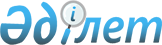 Өсімдіктер дүниесіне түгендеу жүргізу қағидаларын бекіту туралыҚазақстан Республикасы Экология және табиғи ресурстар министрінің м.а. 2023 жылғы 30 наурыздағы № 102 бұйрығы. Қазақстан Республикасының Әділет министрлігінде 2023 жылғы 30 наурызда № 32178 болып тіркелді       "Өсімдіктер дүниесі туралы" Қазақстан Республикасы Заңының 9-бабы 1-тармағының 4) тармақшасына сәйкес БҰЙЫРАМЫН:       1. Қоса беріліп отырған Өсімдіктер дүниесіне түгендеу жүргізу қағидалары бекітілсін.      2. Қазақстан Республикасы Экология және табиғи ресурстар министрлігінің Орман шаруашылығы және жануарлар дүниесі комитеті заңнамада белгіленген тәртіппен:      1) осы бұйрықтың Қазақстан Республикасы Әділет министрлігінде мемлекеттік тіркелуін;      2) осы бұйрық ресми жарияланғаннан кейін оның Қазақстан Республикасы Экология және табиғи ресурстар министрлігінің интернет-ресурсында орналастырылуын;      3) осы бұйрық мемлекеттік тіркелгеннен кейін он жұмыс күні ішінде Қазақстан Республикасы Экология және табиғи ресурстар министрлігінің Заң қызметі департаментіне осы тармақтың 1) және 2) тармақшаларында көзделген іс-шаралардың орындалғаны туралы мәліметтерді ұсынылуын қамтамасыз етсін.       3. Осы бұйрықтың орындалуын бақылау жетекшілік ететін Қазақстан Республикасының Экология және табиғи ресурстар вице-министріне жүктелсін.       4. Осы бұйрық алғашқы ресми жарияланған күнінен кейін күнтізбелік он күн өткен соң қолданысқа енгізіледі.      "КЕЛІСІЛДІ"      Қазақстан Республикасы      Қаржы министрлігі      "КЕЛІСІЛДІ"      Қазақстан Республикасы      Ұлттық экономика министрлігі Өсімдіктер дүниесіне түгендеу жүргізу қағидалары 1-тарау. Жалпы ережелер       1. Осы Өсімдіктер дүниесіне түгендеу жүргізу қағидалары (бұдан әрі – Қағидалар) "Өсімдіктер дүниесі туралы" Қазақстан Республикасы Заңының 9-бабы1-тармағының 4) тармақшасына сәйкес әзірленді өсімдіктер дүниесіне түгендеу жүргізу тәртібін айқындайды.       2. Осы Қағидалардың мақсаттары үшін "Өсімдіктер дүниесі туралы" Қазақстан Республикасының Заңында белгіленген мағынада терминдер мен олардың анықтамалары пайдаланылады.      3. Өсімдіктер дүниесін түгендеу жабайы өсетін өсімдіктердің, олардың популяциялары мен қауымдастықтарының сандық және сапалық сипаттамаларының өзгерістерін анықтау, есепке алу, талдау, оларды пайдалану шарттарын айқындау және мемлекеттік органдар мен жергілікті атқарушы органдарды, мүдделі жеке және заңды тұлғаларды осы Қағидаларда белгіленген тәртіппен өсімдіктер дүниесін күзету, қорғау, қалпына келтіру және пайдалану саласындағы ақпаратпен қамтамасыз ету мақсатында жүргізіледі. 2-тарау. Өсімдіктер дүниесіне түгендеу жүргізу тәртібі      4. Өсімдіктер дүниесін түгендеуді, олардың мемлекеттік мониторингі мен мемлекеттік кадастрын уәкілетті орган мен орман шаруашылығы саласындағы, жер ресурстарын басқару жөніндегі уәкілетті органдардың мамандандырылған ұйымдары жүзеге асырады.      Жер учаскелерінің меншік иелері, жер пайдаланушылар мен су пайдаланушылар, өсімдіктер дүниесін пайдаланушылар өздеріне бекітіп берілген учаскелердегі өсімдіктер дүниесін түгендеуге қатысады.      5. Түгендеу қорытындылары бойынша ақпарат өсімдік әлемінің мемлекеттік кадастрына енгізу үшін уәкілетті органға ұсынылады.      6. Өсімдіктер әлемін арнайы пайдалануды жүзеге асыру тәртібімен дайындалған (сатып алынған) өсімдік өнімдерін қоспағанда, өсімдіктер дүниесін түгендеу қала құрылысы, жерге орналастыру, орман орналастыру құжаттамасы, жер учаскесіне құқықты куәландыратын құжаттар және өзге де құжаттар, сондай-ақ оларға қатысты түгендеу орындалатын өсімдіктерді зерттеу нәтижелері негізінде жоспарлы жұмыстар арқылы жүргізіледі.      7. Қазақстан Республикасының заңнамасында белгіленген тәртіппен заңды тұлғаларға немесе Азаматтарға берілмеген жер учаскелерінің шекараларында өсімдіктер дүниесін түгендеуді осы жер учаскелері қарауында тұрған жергілікті атқарушы органдар немесе олар арнайы уәкілеттік берген заңды тұлғалар, оның ішінде жалпы пайдаланымдағы көгалдандырылған аумақтарды күтіп-ұстауды жүзеге асыратын ұйымдар қамтамасыз етеді.      8. Жоспарлы жұмыстарды жүргізу кезінде өсімдіктер әлемін зерттеу сәуір мен қазан айлары аралығында жүргізіледі.      9. Жоспарлы жұмыстардың нәтижелері бойынша түгендеу ведомостары мен картосхемалар ресімделеді.      10. Жоспарлы жұмыстардың нәтижелері бойынша қалыптастырылатын картосхемалар геоақпараттық жүйелерді пайдалана отырып, қағаз жеткізгіште және (немесе) электрондық түрде ресімделеді.      Қағаз тасығышта қалыптастырылатын картосхемалар 1:500 масштабта немесе түгенделетін учаскелердің шекараларын анықтауда түсініксіздікті болдырмауға мүмкіндік беретін өзге де масштабта ресімделеді. Масштаб карта диаграммасында көрсетілген.      11. Карточкаларда тиісті масштабтағы топографиялық жоспарлар үшін қолданылатын өсімдіктер әлемінің шартты белгілері қолданылады. Жоспарлы жұмыстарды жүргізу кезінде өсімдік әлемінің шартты белгілері картосхем-ге қара түспен жазылады.      Карточкаларға гектарлардағы түгенделген учаскелердің нөмірлері мен алаңдары жүзден бір бөлігіне дейін дөңгелектеніп жазылады (бөлшек арқылы көрсетіледі).      12. Түгендеу ведомостарында жабайы өсімдіктердің, олардың популяцияларының және тиісті учаскедегі қауымдастықтардың сандық және сапалық сипаттамалары туралы ақпарат бар.© 2012. Қазақстан Республикасы Әділет министрлігінің «Қазақстан Республикасының Заңнама және құқықтық ақпарат институты» ШЖҚ РМК      Қазақстан РеспубликасыЭкология және табиғиресурстар министрінің м.а.      Қазақстан РеспубликасыЭкология және табиғиресурстар министрінің м.а.З. СулейменоваҚазақстан Республикасы
Экология және табиғи
ресурстар министрінің м.а.
2023 жылғы 30 наурыздағы
№ 102 бұйрығымен
бекітілген